TE KUITI PRIMARY SCHOOL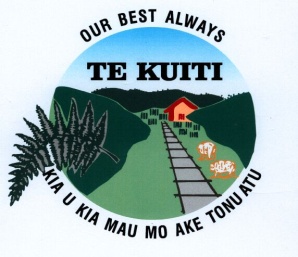 “OUR BEST ALWAYS”2021 Waitomo Primary Schools Rugby Sevens Tournament Wednesday 31st March 20219:30am-2pm at the King Country Rugby Grounds. (Start time to be confirmed once  team numbers are finalised)Referees for the day will be supplied by King Country Rugby.Rules that apply to this tournament will run in line with the ‘Laws of the Game’ from World Rugby (once known as the I.R.B)   See http://laws.worldrugby.org/index.php?variation=2 for further information.Re: Laws of the Game – Rugby Union 2014Law 3, 3.1, Law 5:: Time – 5.1, 5.2 and 5.6 will only apply in the finals.Law 6:  Match Officials – will only apply in the final. 6.B Touch judges –each team to supply a touch judge.Law 9: B.1, 9.B.3, 9.B4Law 10: Foul Play - 10.5Law 13: Kick-off and restart – 13.2, 13.3, 13.7, 13.8, 13.9Law 20: Scrum – 20.1, 20.8Law 21: 21.3, 21.4Variations for The Waitomo Primary Schools Rugby Sevens Tournament.Teams: Years 5 -6 Mixed (Not penalised if it’s an all male or all female team).Years 7 – 8 Mixed (Not penalised if it’s an all male or all female team).Students must play for the school they are enrolled at.  Smaller schools may combine – Please contact the organiser (Te Kuiti Primary) if you would like to combine with another school.All players are required to have parental consent - complete the permission slip attached or a school slip.All players must have mouth guards, this is compulsory.No boots are permitted for this tournament, bare feet only.  Playing fields will be half field. 7 minutes each way and 1 minute for half-time.Tackles must be below the waist, one warning, and then action will be taken from referee for any breach to player safety.  Continuous infringements means the player will be removed from the tournament.Scrummaging – Scrums are uncontested, the team that puts the ball in the scrum win the ball.  Referee will still use the three calls “Crouch”, “Blind” & “Set” to form the scrum. Ball placed into the middle of the scrum and the attacking team hooker to ruck the ball out. Lineouts – The team throwing the ball must win the ball.Kickoff – The team that scores a try will kick off, this maybe a punt or drop kick. Foul play will not be tolerated; players will be taken on a case by case situation but if found guilty will be yellow carded, therefore will be sent off for 2 minutes. Continuous offending the player will be removed from the tournament.Referee’s ruling is final. Teams must a bid by the Small Blacks Team Charter, see http://www.smallblacks.com/wp-content/uploads/2013/11/NZRU-charter2.pdf2021 Waitomo Primary Schools Rugby Sevens Tournament Your child is interested in playing in the Waitomo Primary Rugby Sevens Tournament. This tournament takes place on Wednesday 31st March from 9:30am – 2pm at the King Country Grounds.Please ensure your child/children have a mouth guard/s for this tournament as this is compulsory.________________________________________________________________________________ 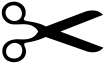 I give permission for _________________________________________ to play in the Waitomo Primary Schools Sevens Rugby Tournament.I understand that this tournament is full contact. 						Y/NI understand the dangers and hazard of my child/children playing a full contact sport.		Y/NI understand Te Kuiti Primary has done their best to minimise any risk at this eventand are not responsible for any injury or damage to participants or their property. 		Y/NMy child/children will have a mouth guard for the day.						Y/N									(Please circle one of the above)Emergency Contact Number …………………………………………………………….Parent’s Name ……………………………………………………… Signature ………………………………………………………………(Print name)